ТЕРРИТОРИАЛЬНАЯ ИЗБИРАТЕЛЬНАЯ КОМИССИЯ
ГОРОДА УССУРИЙСКА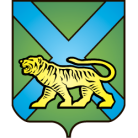 РЕШЕНИЕ г. УссурийскО смене фамилии члена участковой избирательной комиссии с правом  решающего голоса избирательного участка № 3819 Марченко С.В.На основании письменного заявления члена участковой избирательной комиссии с правом решающего голоса избирательного участка № 3819 Марченко Светланы Викторовны и представленных документов, территориальная избирательная комиссия города УссурийскаРЕШИЛА:1. Члена участковой избирательной комиссии с правом решающего голоса избирательного участка № 3819 Марченко Светлану Викторовну считать Крупина Светланой Викторовной.2. Выдать Крупине Светлане Викторовне удостоверение члена участковой избирательной комиссии с правом решающего голоса избирательного участка № 3819.3. Направить настоящее решение в участковую избирательную комиссию избирательного участка № 3819.4. Разместить настоящее решение на официальном сайте администрации Уссурийского городского округа в разделе «Территориальная избирательная комиссия города Уссурийска» в информационно-телекоммуникационной сети «Интернет».Председатель комиссии                                                             Т.И. Овчинникова Секретарь заседания				    			          Н.А. Ферман07 декабря 2015 года                       № 766/126